Gmail からのData移行手順書  For MAC OSX Mail対応OSとバージョンについて本手順書は以下のバージョンを対象に記載しております。GmailデータのダウンロードGmailにログイン後、右上に表示されているメイルアドレスをクリックすると　　アカウント情報に関するポップアップが出現するので、「アカウント」をクリック　　してください。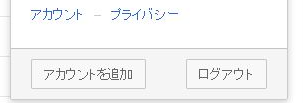 アカウント設定画面が表示されるので、「アカウントツール」にある「データをダウンロード」をクリックしてください。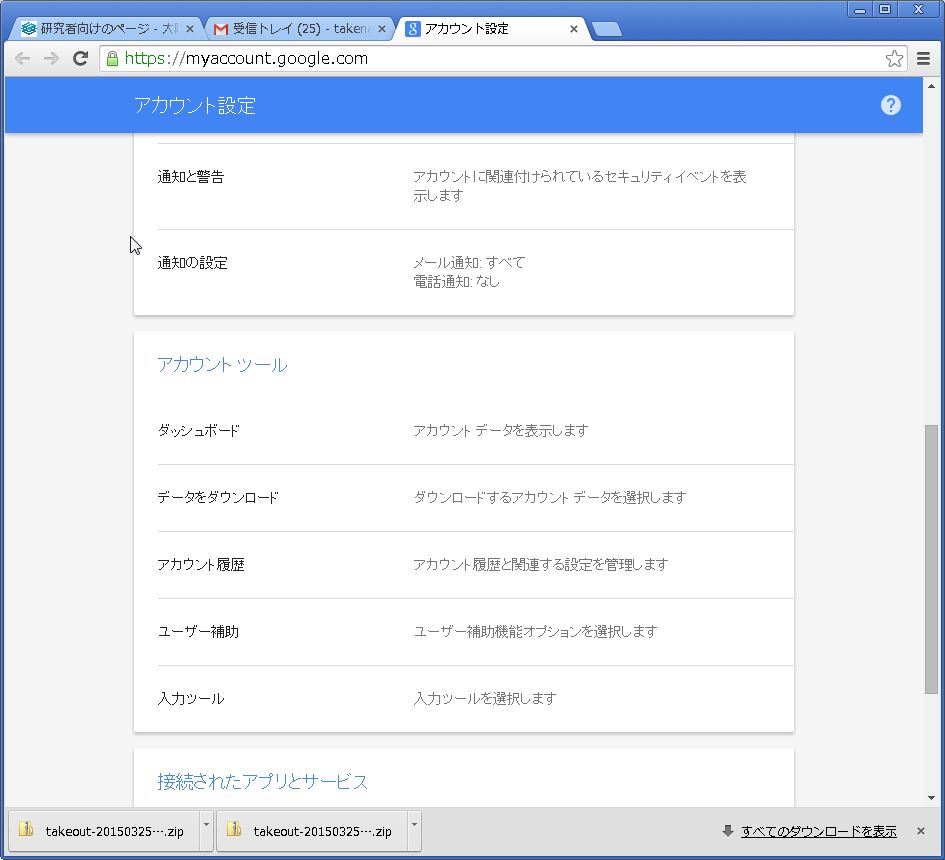 アーカイブ対象の選択画面になるので、Gmailのみを選択した状態にし、下段にある「次へ」をクリックしてください。	＊その他のDataをダウンロードする場合は別途ダウンロードしてください。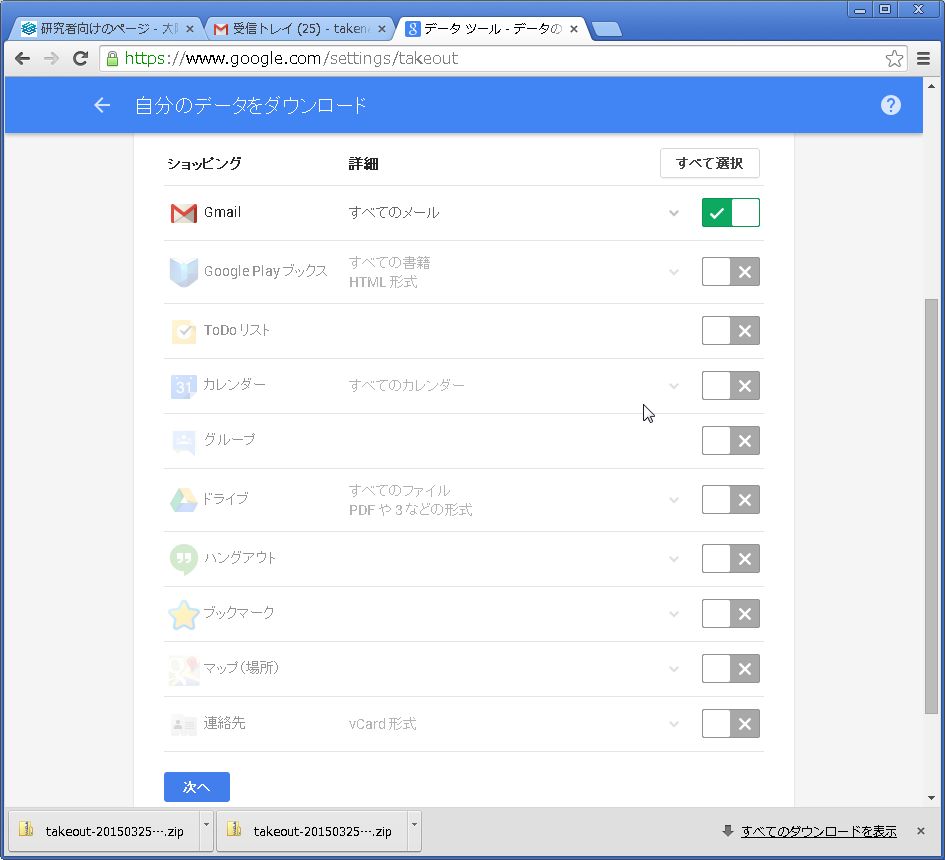 Dataが1Gを超える方は一度にすべてのメイルをアーカイブすると処理がフリーズしてしまう可能性があります。Data総量が1Gを超える方は、詳細設定画面からラベルを選択し、いくつかのラベル毎に分けてアーカイブを実施するようお願いします。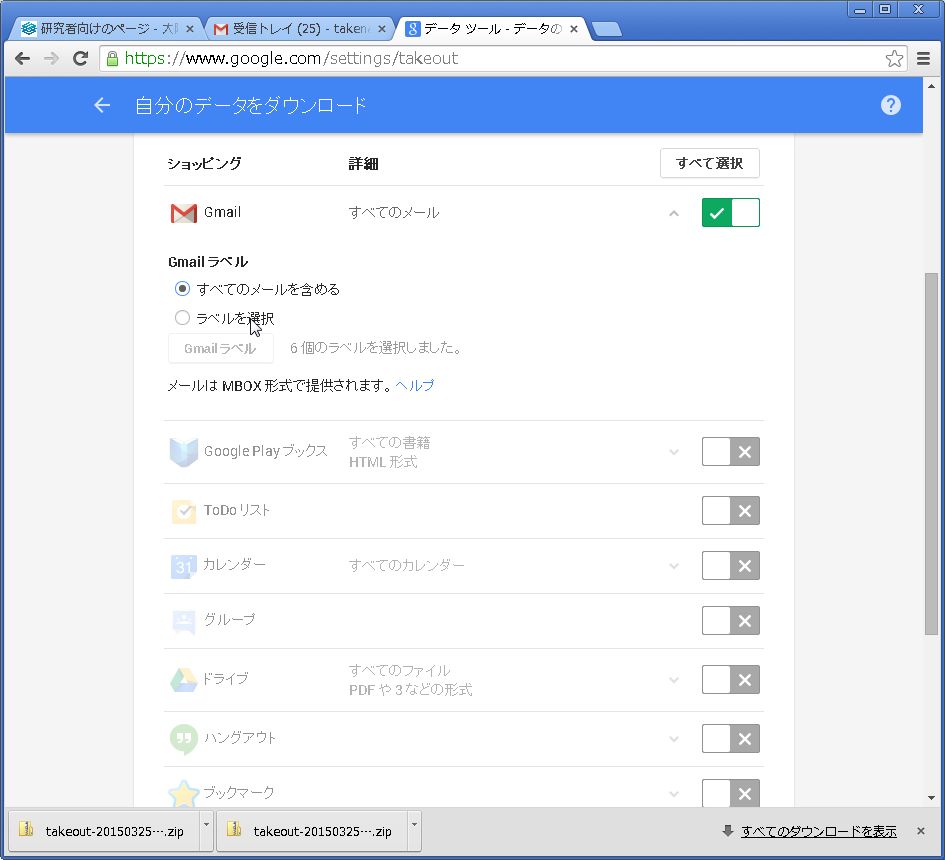 下記アーカイブ作成画面になりますので、ファイル形式・配信方法とも、デフォルト（ファイル形式をzip、配信方法をダウンロードリンクをメイルで送信）にして、アーカイブ作成をクリックしてください。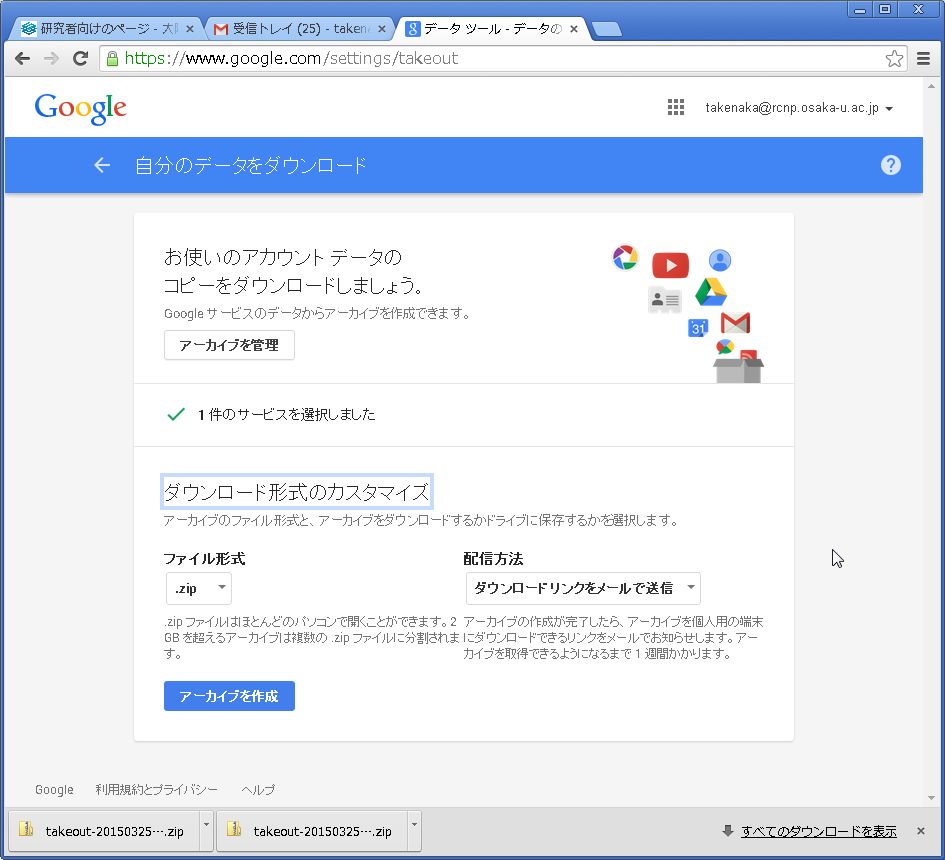 アーカイブの作成をクリック後、下記画面になります。アーカイブが完了すると通知メイルが送信されます。ブラウザを閉じて通知メイルが届くのを待ってください。アーカイブが完成するまで、数時間～1日以上かかる場合があります。＊アーカイブ処理の実施後、3日以上経っても終了しない場合は、処理がフリーズしている可能性があるので、ラベル数を減らして再度実施ください。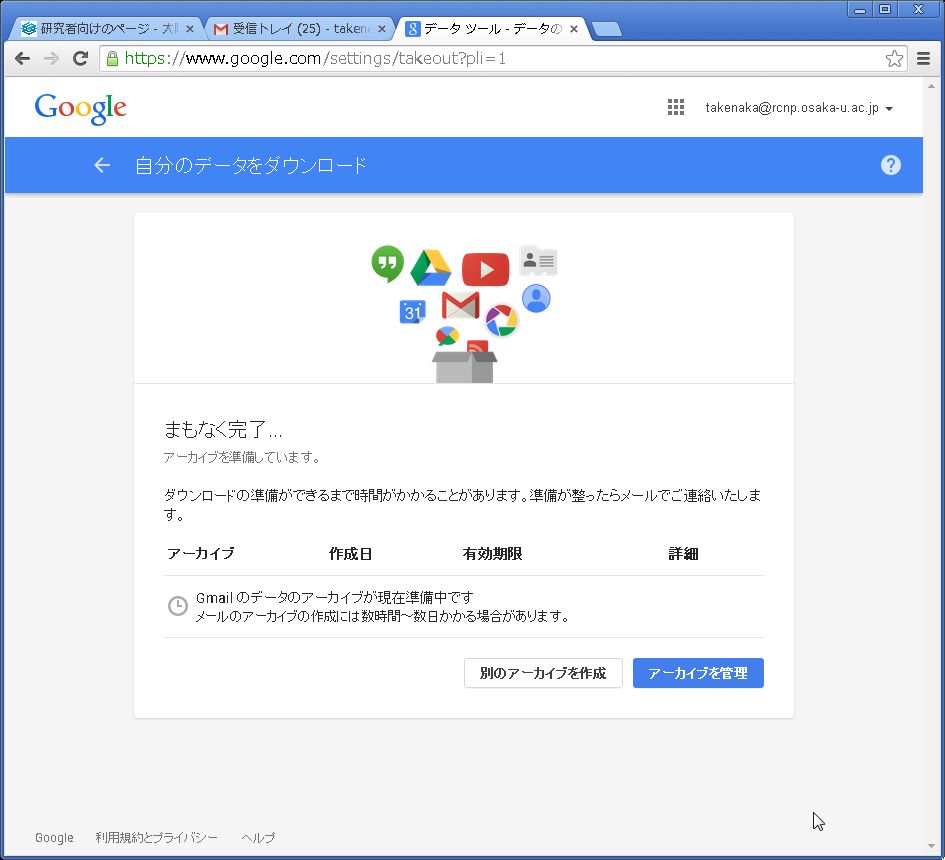 通知メイルが届いたら、続きの作業を行います。通知メイルのサブジェクトは「Googleのデータアーカイブをご利用いただけるようになりました」です。メイル本文にある「アーカイブをダウンロード」をクリックすると、下記画面が表示されます。アーカイブをダウンロードしてください。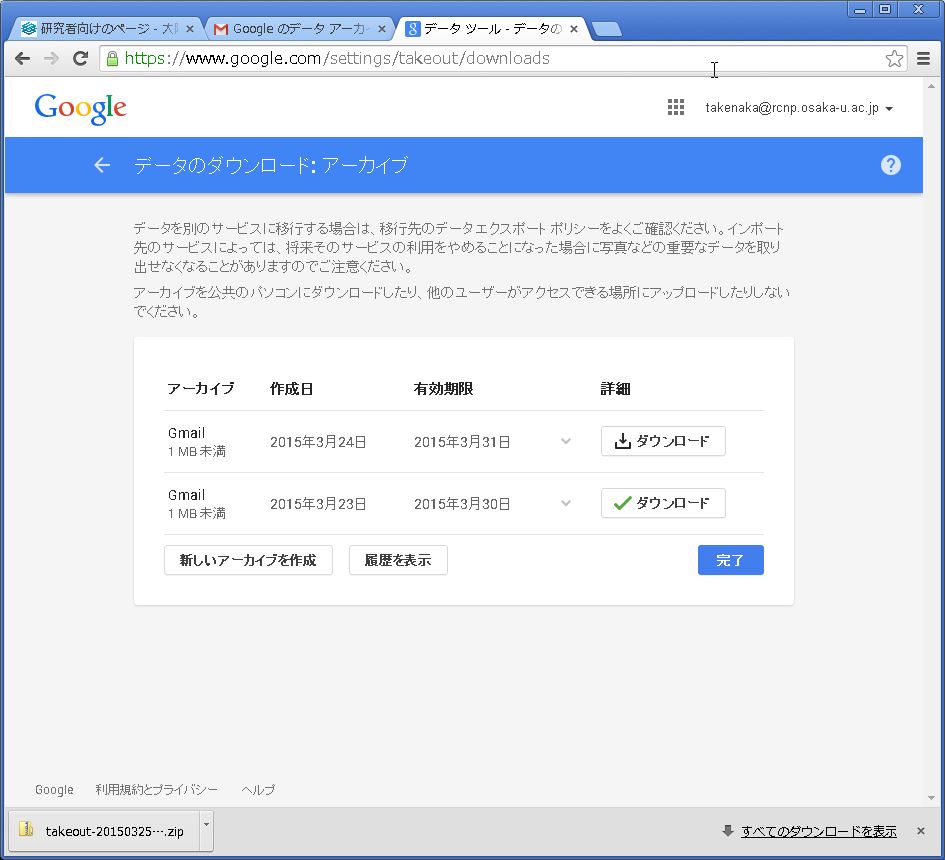 アーカイブファイルは「takeout-yyyymmdd….zip」となります。アーカイブファイルを解凍して「xxxxmbox」を取り出してください。＊ダウンロード時にGoogleがランダムに名前を付けますので、どのラベルに対応したアーカイブファイルかはこの時点では判別できません。このファイル名のまま処理を進めてください。MAC MailへのインポートMAC Mailを起動してください。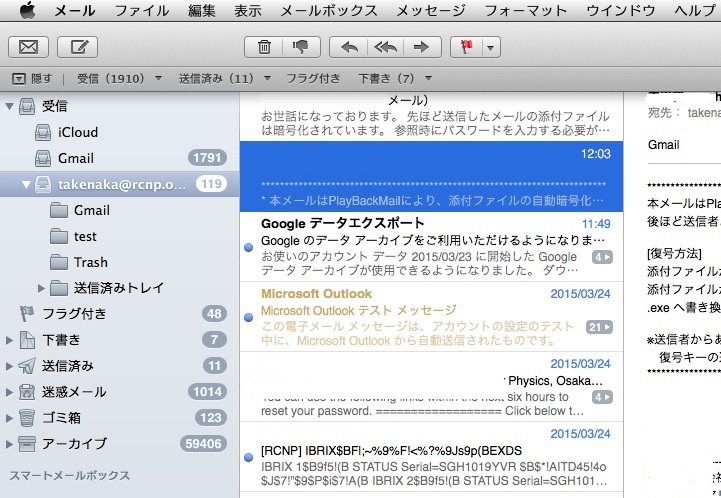 画面上部のメニューから「ファイル」－「メールボックスを読み込む」をクリックしてください。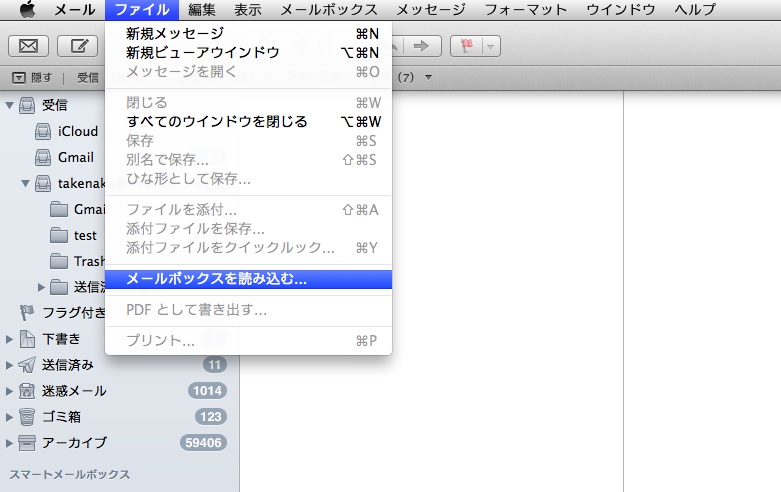 読み込みメニューのデータの読み込み元から、「mboxフォーマットのファイル」を選択して、「続ける」をクリックしてください。　　　　　　　　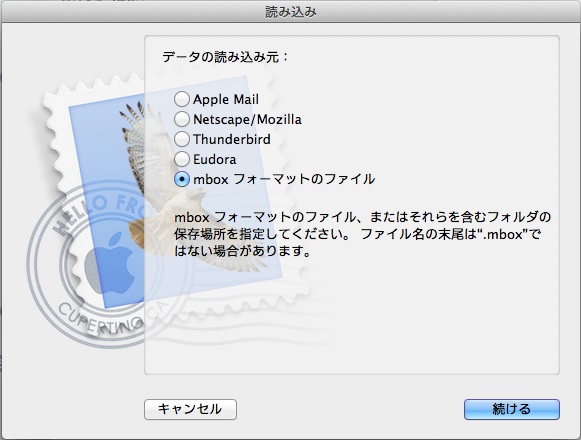 Gmailからダウンロードしたmboxファイルを選択してください。「選択」をクリックしてください。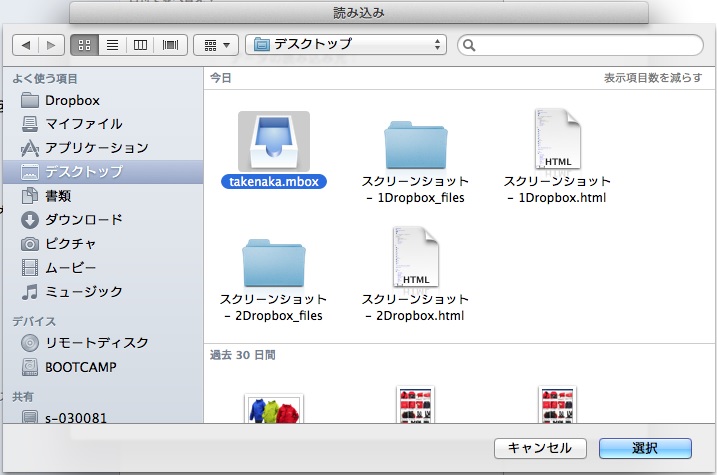 mboxファイルのインポートが終了すると以下の画面が表示されますので、「完了」をクリックしてください。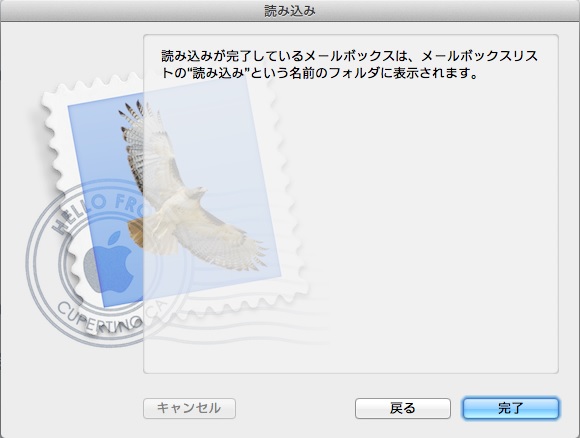 左ペイン、メールボックスの読み込みフォルダにインポートしたメイルがあることを確認してください。新imapサーバをMUAに設定頂き、⑥で作成したフォルダから新imapサーバへドラック＆ドロップでコピーしてください。OSメイルクライアントMAC OSXMAC Mail 